#44#44#44Sara McNellySara McNellySara McNellySS/OF2023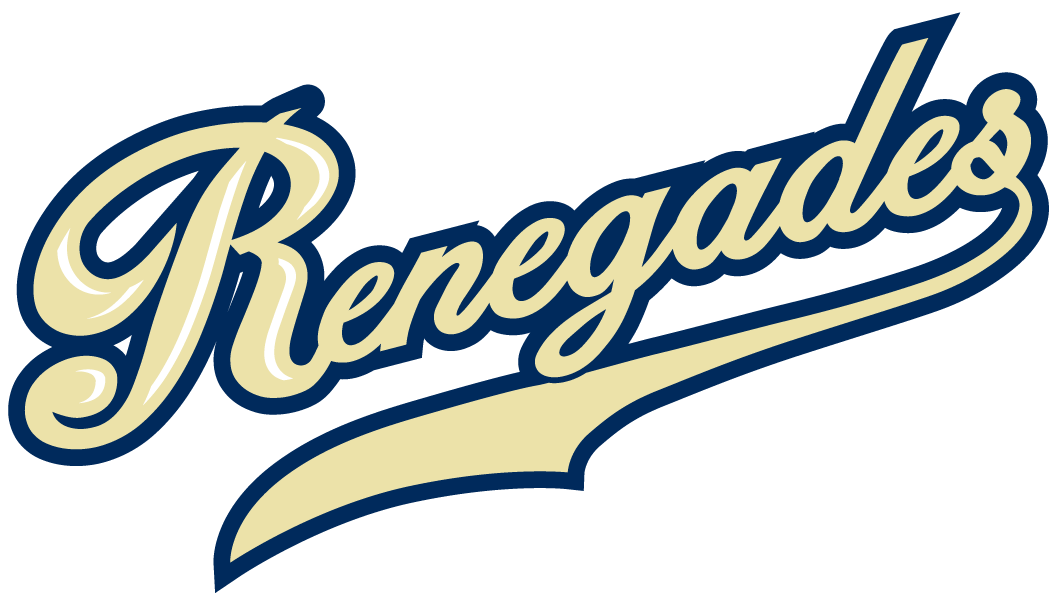 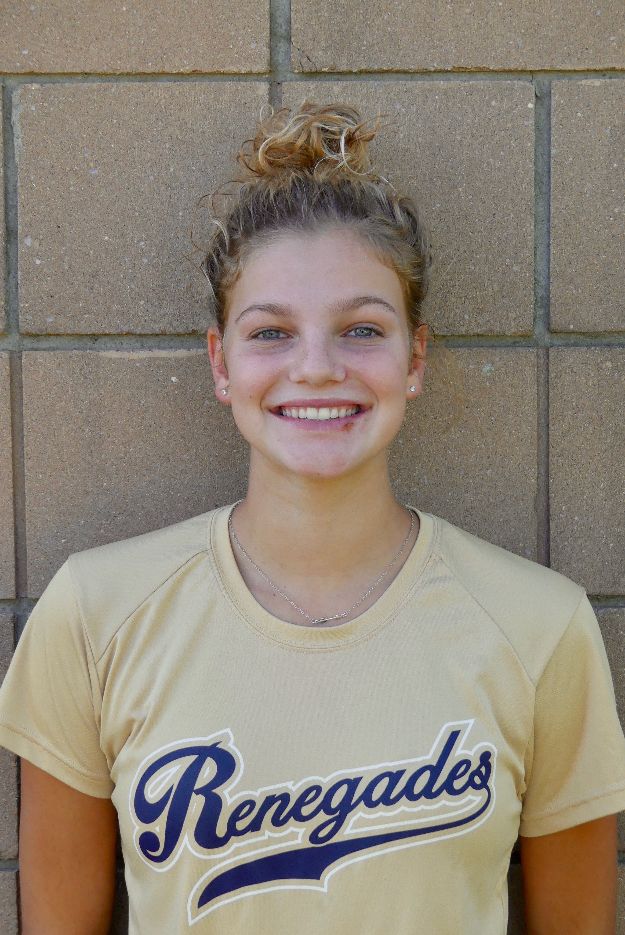 PERSONAL INFORMATION:Bats/Throws: Right/RightBirthdate: 09/08/2005Height: 5’7” Weight: 125 Age: 15 Parents: Lloyd and Aneca McNellyEmail: saramcnelly2023@gmail.comAddress: 154 South Madison Drive                 South Plainfield, NJ 07080Phone: 908-872-8108PERSONAL INFORMATION:Bats/Throws: Right/RightBirthdate: 09/08/2005Height: 5’7” Weight: 125 Age: 15 Parents: Lloyd and Aneca McNellyEmail: saramcnelly2023@gmail.comAddress: 154 South Madison Drive                 South Plainfield, NJ 07080Phone: 908-872-8108PERSONAL INFORMATION:Bats/Throws: Right/RightBirthdate: 09/08/2005Height: 5’7” Weight: 125 Age: 15 Parents: Lloyd and Aneca McNellyEmail: saramcnelly2023@gmail.comAddress: 154 South Madison Drive                 South Plainfield, NJ 07080Phone: 908-872-8108PERSONAL INFORMATION:Bats/Throws: Right/RightBirthdate: 09/08/2005Height: 5’7” Weight: 125 Age: 15 Parents: Lloyd and Aneca McNellyEmail: saramcnelly2023@gmail.comAddress: 154 South Madison Drive                 South Plainfield, NJ 07080Phone: 908-872-8108COACHES CONTACT INFORMATIONClub Team: Renegades FastpitchHead Coach: Juan Torres Email: renegadesfp@gmail.comMobile:  484-542-5651Recruiter: Patti AdornaEmail: padorna@turn2sportsconsulting.com Mobile:  732-455-3972High School: South Plainfield High School South Plainfield, NJ 07080Head Coach: Donald PanzarellaEmail: dpanzarella@spboe.orgCOACHES CONTACT INFORMATIONClub Team: Renegades FastpitchHead Coach: Juan Torres Email: renegadesfp@gmail.comMobile:  484-542-5651Recruiter: Patti AdornaEmail: padorna@turn2sportsconsulting.com Mobile:  732-455-3972High School: South Plainfield High School South Plainfield, NJ 07080Head Coach: Donald PanzarellaEmail: dpanzarella@spboe.orgSOFTBALL ACHIEVEMENTSHigh SchoolSouth Plainfield High SchoolVarsity 2020 (Freshman)Club Team HistoryCurrent:   Renegades Fastpitch 16/18u TorresPast:2018-2020 Renegades Fastpitch 14u Torres2017-2018 NJ Batbusters 12uSocial Media/Game HighlightsAthletes Go Live Team Feed:Renegades Fastpitch 16/18 TorresUSSSA All Tournament Eastern PA/NJ 2018Selected for Under Armor Softball Factory          National Team 2020Renegades “Over the Fence” ClubSOFTBALL ACHIEVEMENTSHigh SchoolSouth Plainfield High SchoolVarsity 2020 (Freshman)Club Team HistoryCurrent:   Renegades Fastpitch 16/18u TorresPast:2018-2020 Renegades Fastpitch 14u Torres2017-2018 NJ Batbusters 12uSocial Media/Game HighlightsAthletes Go Live Team Feed:Renegades Fastpitch 16/18 TorresUSSSA All Tournament Eastern PA/NJ 2018Selected for Under Armor Softball Factory          National Team 2020Renegades “Over the Fence” ClubSOFTBALL ACHIEVEMENTSHigh SchoolSouth Plainfield High SchoolVarsity 2020 (Freshman)Club Team HistoryCurrent:   Renegades Fastpitch 16/18u TorresPast:2018-2020 Renegades Fastpitch 14u Torres2017-2018 NJ Batbusters 12uSocial Media/Game HighlightsAthletes Go Live Team Feed:Renegades Fastpitch 16/18 TorresUSSSA All Tournament Eastern PA/NJ 2018Selected for Under Armor Softball Factory          National Team 2020Renegades “Over the Fence” ClubSOFTBALL ACHIEVEMENTSHigh SchoolSouth Plainfield High SchoolVarsity 2020 (Freshman)Club Team HistoryCurrent:   Renegades Fastpitch 16/18u TorresPast:2018-2020 Renegades Fastpitch 14u Torres2017-2018 NJ Batbusters 12uSocial Media/Game HighlightsAthletes Go Live Team Feed:Renegades Fastpitch 16/18 TorresUSSSA All Tournament Eastern PA/NJ 2018Selected for Under Armor Softball Factory          National Team 2020Renegades “Over the Fence” ClubSOFTBALL ACHIEVEMENTSHigh SchoolSouth Plainfield High SchoolVarsity 2020 (Freshman)Club Team HistoryCurrent:   Renegades Fastpitch 16/18u TorresPast:2018-2020 Renegades Fastpitch 14u Torres2017-2018 NJ Batbusters 12uSocial Media/Game HighlightsAthletes Go Live Team Feed:Renegades Fastpitch 16/18 TorresUSSSA All Tournament Eastern PA/NJ 2018Selected for Under Armor Softball Factory          National Team 2020Renegades “Over the Fence” ClubACADEMIC INFORMATIONMajor of Interest:  Physical TherapyGPA:   4.13 weighted/3.78 unweightedACADEMIC INFORMATIONMajor of Interest:  Physical TherapyGPA:   4.13 weighted/3.78 unweightedOTHER ACHIEVEMENTS & ACTIVITIESVarsity Basketball Freshman yearRookie of the YearVolunteer for South Plainfield Recreation    Buddy Ball programOTHER ACHIEVEMENTS & ACTIVITIESVarsity Basketball Freshman yearRookie of the YearVolunteer for South Plainfield Recreation    Buddy Ball programOTHER ACHIEVEMENTS & ACTIVITIESVarsity Basketball Freshman yearRookie of the YearVolunteer for South Plainfield Recreation    Buddy Ball programOTHER ACHIEVEMENTS & ACTIVITIESVarsity Basketball Freshman yearRookie of the YearVolunteer for South Plainfield Recreation    Buddy Ball programOTHER ACHIEVEMENTS & ACTIVITIESVarsity Basketball Freshman yearRookie of the YearVolunteer for South Plainfield Recreation    Buddy Ball program